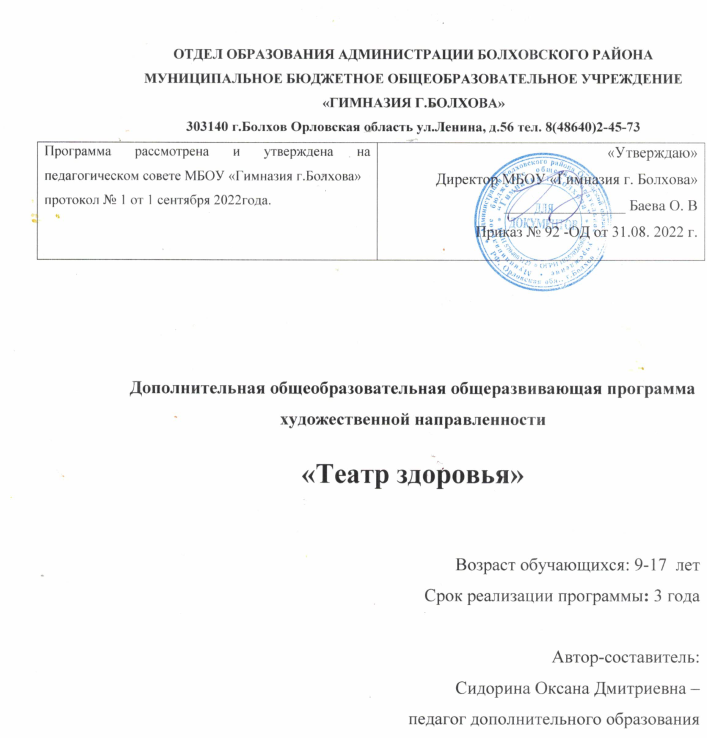 ОТДЕЛ ОБРАЗОВАНИЯ АДМИНИСТРАЦИИ БОЛХОВСКОГО РАЙОНАМУНИЦИПАЛЬНОЕ БЮДЖЕТНОЕ ОБЩЕОБРАЗОВАТЕЛЬНОЕ УЧРЕЖДЕНИЕ«ГИМНАЗИЯ Г.БОЛХОВА»303140 г.Болхов Орловская область ул.Ленина, д.56 тел. 8(48640)2-45-73Дополнительная общеобразовательная общеразвивающая программахудожественной направленности«Театр здоровья»Возраст обучающихся: 9-17  летСрок реализации программы: 3 годаАвтор-составитель:Сидорина Оксана Дмитриевна – педагог дополнительного образованияБолхов 2022 СОДЕРЖАНИЕПОЯСНИТЕЛЬНАЯ ЗАПИСКАНаправленность программы…………………………………………   2Актуальность  программы…………………………………………...2,3Новизна, отличительные особенности данной программы от уже существующих программ……………….3Адресат программы……………………………………………………3Форма обучения………………………………………………………..3Особенности организации образовательного процесса………………………………………………………………3,4Цель и задачи программы……………………………….…………..4,5КАЛЕНДАРНЫЙ ГРАФИК………………………………………………5СОДЕРЖАНИЕ ПРОГРАММЫПервый год обучения………………………………………………..5,6Второй год обучения………………………………………………...6,7Учебный план………………………………………………………......8ПЛАНИРУЕМЫЕ РЕЗУЛЬТАТЫ………………………………………...8УСЛОВИЯ РЕАЛИЗАЦИИ ПРОГРАММЫ5.1Материально-техническое обеспечение программы……………...9,105.2 Информационное обеспечение программы ………………………...105.3 Кадровое обеспечение программы…………………………………..10ФОРМЫ АТТЕСТАЦИИ…………………………………………………11МЕТОДИЧЕСКИЕ МАТЕРИАЛЫ………………………………………11СПИСОК ЛИТЕРАТУРЫ………………………………………………12ПОЯСНИТЕЛЬНАЯ ЗАПИСКА
Дополнительная общеобразовательная программа «Театр здоровья» 
художественной направленности даёт возможность каждому ребёнку получать дополнительное образование исходя из его
интересов, склонностей, способностей и образовательных потребностей, осуществляемых за пределами федеральных государственных образовательных стандартов и федеральных государственных требований. По своему функциональному назначению программа является общеразвивающей. Программа «Театр здоровья» рассчитана на обучение подростков в возрасте от 9 до 17 лет. Программа «Театр – здоровья» позволяет мобилизовать стихийно накопленный детьми опыт и представления о театре, как о виде искусства, помочь им заново его осмыслить, чтобы на этой основе пробудить мыслительную активность, эмоциональную память и воображение, потребность в приобретении новых знаний. 1.1 Направленность программы- художественная.1.2Актуальность  программы. Кризис семьи поставил ребенка в экстремальное, часто угрожающее его жизни положение.В школу зачастую приходят дети с выраженными нарушениями поведения. Дефицит личного внимания, отрицательные примеры поведения взрослых, атмосфера нервозности и взаимной вражды постепенно ожесточили детей, сформировали ожидание от окружающих только плохого. Усваивая от близких манеру кричать друг на друга, заражаясь их раздражительностью, дети и в школе часто проявляют несговорчивость, повышенное своеволие. Отталкивают все, что не совпадает с их собственными намерениями или желаниями.В настоящее время как никогда остро стоит проблема организации социально полезного досуга подростков, особенно "трудных", которые не могут свободно войти в детский коллектив по ряду известных причин.С учётом названных проблем необходима организация системы социальной и психологической реабилитации, главной задачей которой является духовное оздоровление детей, формирование у них здорового образа жизни.С этой целью в школе создан «Театр здоровья», который является прекрасным "лекарством" лечения детских душ.Театр — это одно из направлений в формировании культуры здоровья, удобный инструмент, дающий возможность оказать каждому ребёнку индивидуальную помощь, скорректировать любой недостаток, присущий данному ребёнку, возвысить до уровня достоинства. Поэтому основной акцент  деятельности театра направлен на пропаганду здорового образа жизни в подростковой среде.1.3 Новизна, отличительные особенности данной программы от уже существующих  программ.Программа «Театр здоровья» является авторской. Она составлена с учётом
требований, предъявляемых к программам дополнительного образования, на основе последних достижений и исследований в области обучения детей театральному мастерству, педагогической практики. Новизна предлагаемой образовательной программы опирается на гармоничное развитие личности, которое тесно связано с процессом формирования её духовных запросов, с одной стороны, и с реализацией творческих возможностей, с другой. Оба эти процесса идут в теснейшей связи друг с другом, находятся в диалектическом единстве. Принципиальным обстоятельством, связанным с процессом гуманизации образования, является то, что предлагаемая программа не рассчитана на детей, предварительно отобранных на конкурсной основе. Любой ребёнок получит возможность отожествлять себя с театральным персонажем (перевоплощаться), а также научиться находить соответствующие выразительные средства для передачи образа в движении, мимике, жестах, интонациях.1.4 Адресат программы. Программа адресована детям и подросткам 9-17 лет.  Для зачисления в объединение специальных знаний и подготовки не требуется: зачисляются все желающие, не имеющие медицинских противопоказаний, по заявлениям родителей (законных представителей).1.5 Форма обучения – очная,  (закон №273 – Ф3 РФ, гл.2., ст.17, п.2).1.6 Особенности организации образовательного процесса.Группы формируются с учетом интересов и потребностей детей, что выявляется в ходе проведения обязательного предварительного собеседования. Группы могут быть разновозрастными. Для обучающихся, разных по возрасту, предусматривается дифференцированный подход при определении индивидуального образовательного маршрута и назначении учебных заданий в процессе обучения. Срок реализации программы – 2 года. Перевод детей с одного этапа обучения на другой происходит в конце года по итогам зачётов. Добор учащихся возможен как на первом году обучения, так и на последующих этапах, но с учетом возможностей детей. Количество детей в группе: 1-го года обучения 10 -12 человек; 2-го - 3-го годов обучения – 8 -10 человек. Уровень освоения программы базовый, что предполагает освоение обучающимися специализированных знаний, обеспечение трансляции общей и целостной картины тематического содержания программы. Режим занятий: пять раз  в неделю. С понедельника по четверг по 2 часа спаренных. В пятницу 1 час.  В соответствии с СанПиН 2.4.4.3172- 1, с целью предупреждения распространения коронавирусной инфекции, длительность одного учебного часа составляет 30 мин. Учебные занятия проводятся с соблюдением социальной дистанции или в группах одноклассников.  Так же могут проводиться индивидуально. Продолжительность образовательного процесса: для групп первого года обучения 34 учебные недели (начало занятий с 1 сентября, завершение 31 мая), для групп второго и последующих годов обучения 34 учебные недели (начало занятий с 1 сентября, завершение 31 мая).1.7 Цель и задачи программы: Цель программы: формирование духовно - нравственных качеств личности; воспитание культуры здоровья (поведения, общения, быта, отдыха, досуга, труда, питания и др.), воспитание любви к людям, через совместную деятельность педагогов, детей и родителей.  Задачи программы:Обучающие:- Обучить воспитанников основам  актёрского мастерства, сценической речи, пластической выразительности, приемам гримирования;- Познакомить с историей театрального искусства.- Помочь в овладении  теоретическими знаниями, практическими умениями и навыками в области театральной деятельности.                                                                                                              Воспитательные:                        - Приобщить к духовным и культурным ценностям мировой культуры, к искусству.- Воспитать эстетический вкус.- Сформировать у детей и подростков нравственное отношение к окружающему миру, нравственные качества личности.- Сформировать адекватную оценку окружающих, самооценку, уверенность в себе.                         Развивающие:- Развить познавательные процессы: внимание, воображение, память, образное и логическое мышление.- Развить речевые характеристики голоса: правильное дыхание, артикуляцию, силу голоса; мышечную свободу; фантазию, пластику. - Развить творческие и организаторские способности. - Активизировать познавательные интересы, самостоятельность мышления.КАЛЕНДАРНЫЙ ГРАФИКНачало учебного года 1 сентября. Окончание учебного года 31 мая. Количество учебных недель – 34. Количество часов в год для первого года обучения – 170 ч.;  для второго года обучения – 136 ч. Всего – 306. Продолжительность учебных занятий – 30 минут, четыре дня в неделю, по 2 часа без перерыва, один день в неделю – 1 час.СОДЕРЖАНИЕ ПРОГРАММЫ3.1. Первый год обученияЗадачи первого года обучения - Знакомство с театральной терминологией. - Ориентировка в пространстве, равномерное размещение на площадке.- Овладение комплексом артикуляционной гимнастики.- Произносить скороговорку и стихотворный текст в движении и разныхпозах.-Составление диалога между героями-Воспитание интереса и любви к театральному искусству. Формирование духовной культуры и этики поведения. Культура и техника речи. Артикуляционная гимнастика. Логическое ударение, пауза, интонация. Разучивание скороговорок. Произношение, артикуляция, быстрота и четкость проговаривания слов и фраз. Ключевые слова в предложении и выделение их голосом. Ритмопластика. Сценическое движение. Музыкальная импровизация Актерское мастерство. Обучение детей ориентироваться в пространстве, равномерно размещаться на площадке, строить диалог с партнером на заданную темуРабота над постановкой.Чтение текста. Первое эмоциональное впечатление от прочитанного, от героев. Распределение ролей, репетиционный процесс. Изготовление декораций и бутафории. Генеральная репетиция. Спектакль. Коллективный анализ. Установка ширмы и размещение всех исполнителей (актёров). Звуковое, цветовое и световое оформление спектакля. Установка оборудования для музыкального и светового сопровождения спектакля (имитация различных шумов и звуков). Управление светом, сменой декораций. Разбор итогов генеральной репетиции. 3.2. Второй  год обученияЗадачи второго года обучения Задачи второго  года обучения - знать историю театра и театрального искусства;- теоретические основы актёрского мастерства и сценической речи;- этапы работы над спектаклем;- законы сценического действия;- основные приёмы гримирования;- принципы построения литературной композиции.Содержание программаОсновы театральной культуры. Понятие о театральных профессиях (актёр, режиссёр, художник, костюмер, гримёр, осветитель и др.). Особенности организации работы театра. Основы театральной культуры. Виды театрального искусства. Правила поведения в театре.  Культура и техника речи. Артикуляционная гимнастика. Логическое ударение, пауза, интонация. Разучивание скороговорок. Произношение, артикуляция, быстрота и четкость проговаривания слов и фраз. Ключевые слова в предложении и выделение их голосом. Ритмопластика. Создание образов с помощью жестов, мимики. Развитие чувства ритма, быстроты реакции, координации движений. Воображение детей, способности к пластической импровизации Выразительность действия. Закрепление умения детей создавать образы героев номера через возможности своего тела. Актерское мастерство. Понятие об актёрском мастерстве и о художественных средствах создания театрального образа. Соединение словесного действия (текст) с физическим действием персонажей. Взаимодействие актеров на сцене. Тренинг по взаимодействию действующих лиц в предлагаемых обстоятельствах на сцене. Вживание в текст. Работа над постановкой. Выбор пьесы. Чтение пьесы, её анализ. Распределение ролей. Работа над характерами героев. Отработка чтения каждой роли. Разучивание ролей. Репетиции. Импровизация. Подготовка костюмов, бутафории, зала к спектаклю. Изготовление декораций и афиш. Генеральная репетиция. Спектакль. Коллективный анализ. Установка оборудования для музыкального и светового сопровождения спектакля (имитация различных шумов и звуков). Управление светом, сменой декораций. Разбор итогов генеральной репетиции. Выявление наиболее удачных моментов спектакля. Анализ и выработка рекомендаций для исправления ошибок. Выстраивание перспектив. 3.4 Учебный план4.ПЛАНИРУЕМЫЕ РЕЗУЛЬТАТЫДанная программа позволит получить следующие результаты:- адаптировать детей и подростков в новом коллективе;- снять тревожность, недоверие, агрессию, снизить число эмоциональных срывов;- обучить правилам общения со сверстниками и взрослыми, повысить культуру поведения и речи;- развить артистические способности;- снизить число правонарушений среди несовершеннолетних.5.УСЛОВИЯ РЕАЛИЗАЦИИ ПРОГРАММЫ5.1 Материально-техническое обеспечение программы.1) Помещения для ведения образовательного процесса и театральной деятельности:1.1. Учебный кабинет, удовлетворяющий санитарно–гигиеническим требованиям, для занятий группы 10 – 15 человек (парты, стулья, доска, компьютер, шкаф для УМК и библиотеки, игровой уголок). 1.2. Сценическая площадка для репетиций (не менее одного раза в месяц) и выступлений.2) Оборудование, необходимое для реализации программы:2.1. Компьютер (ноутбук) с каналом выхода в Интернет и программное обеспечение к нему; 2.2. Мультимедийная проекционная установка; 2.3. Принтер черно-белый; 2.4. Ксерокс;2.5. Цифровой фотоаппарат.3) Материалы для оформления концертных номеров:3.1. Концертные костюмы в соответствии с репертуаром;3.2. Бутафория; 3.4. Материалы для оформления сцены (в соответствии с тематикой выступления).4) Канцелярские принадлежности: ручки, карандаши, маркеры, корректоры; блокноты, тетради; бумага разных видов и формата (А1, А2, А3, А4, ватман, ксероксная); клей; степлеры, ножницы, файлы, папки и др.5.2 Информационное обеспечение программы. Танцевальные Интернет-ресурсы:Драматешкаhttp://dramateshka.ru/ Театральная библиотека http://biblioteka.portal-etud.ru/ Театральная библиотека Сергея Ефимова http://www.theatre-library.ru/ На портале представлены современные и классические пьесы, книги, учебники, теоретические работы, учебные пособия и литература на тему театра. Размещены произведения российских драматургов и переводы зарубежной драматургии на русский язык. Библиотека пьес Александра Чупина http://krispen.ru/ Театральный Этюд http://biblioteka.portal-etud.ru/ Сценарии Олеси Емельяновойhttp://www.olesya-emelyanova.ru/ Театральная библиотека http://biblioteka.teatr-obraz.ru/ Домик драматургов http://www.theatre.spb.ru/newdrama/ Всероссийский центр художественного творчестваhttp://vcht.ru/history.php Пьесы со всего мира http://world-play.ru/?page=index Драматургия.ru http://dramaturgija.ru/ Новости и новинкиhttp://dramaturgija-20-veka.ru/ Lib.Ru: Библиотека Максима Мошкова http://lib.ruИстория костюма в картинках http://gorod.crimea.edu/librari/ist_cost/ Социальная сеть работников образования http://nsportal.ru/ Чайковский народный театр юного зрителя http://theater.siteedit.ru/home 5.3 Кадровое обеспечение программыРеализовывать программу может педагог, имеющий среднее специальное или высшее педагогическое образование, знакомый с философией, принципами и методами работы театра. ФОРМЫ АТТЕСТАЦИИДля оценки эффективности реализации дополнительной образовательной общеразвивающей программы "Театр здоровья" проводятся следующие виды контроля: текущий контроль, промежуточная аттестация, итоговая аттестация.-текущий – осуществляется посредством наблюдения за деятельностью ребенка в процессе занятий;-промежуточный – праздники, соревнования, занятия-зачеты, конкурсы ;- итоговый – открытые занятия, спектакли.7.МЕТОДИЧЕСКИЕ МАТЕРИАЛЫОсобенности организации образовательного процесса – очное.Методы обучения:-Словестный (донести до обучающихся эмоциональный характер танца);-Обьяснительно – наглядный (репродуктивный);-Практический – упражнения воспроизводящиеся в творчестве;Для реализации программы используется несколько форм занятий: -Вводное занятие. Педагог знакомит обучающихся с техникой безопасности.-Индивидуальное;-Индивидуально-групповая форма;-групповая.Основные педагогические технологии, используемые в работе.В центре внимания личностно-ориентировочных технологий обучения и воспитания – личность ребенка, который должен реализовать свои возможности путем осуществления индивидуализации обучения и дифференцированного подхода. Это и комплектование групп, которое происходит на основе собеседования, диагностики, динамических характеристик личности, и профильное обучение в группах старшего звена на основе рекомендаций родителей, педагогов, интересов обучающихся. Широко используются в обучении групповые технологии (общения, взаимопомощь, групповой опрос, учебная встреча, концерты, конкурсы).Цель технологии творческой деятельности: развить творчество детей на конкретное изделие через игру, соревнование, конкурс.8.СПИСОК ЛИТЕРАТУРЫ1. Андрачников С.Г. Теория и практика сценической школы. - М., 2006.
2. Аникеева Н.П. Воспитание игрой. Книга для учителя. – М.: Просвещение, 2004.
3. Бондарева В. Записки помрежа. - М.: Искусство, 1985.
4. Брянцев А.А. Воспоминания/ Статьи. - М., 1979.
5. Горчаков Н.М. Режиссерские уроки Станиславского. - М., 2001.
6. Гиппнус С.В. Гимнастика чувств. Тренинг творческой психотехники. - Л.-М.: Искусство, 2002.
7. Захава Б. Е. Мастерство актера и режиссера. - М.: Просвещение, 1978.
8. Когтев Г. В. Грим и сценический образ. - М.: Советская Россия, 2006.
9. Корогодский З.Я. Начало, СПб, 2005.
10. Косарецкий С. Г. П.П.М.С. – центры России: современное положения и тенденции. // Школа здоровья. – 2007.- № 3.- с. 52-57.
11.Курбатов М. Несколько слов о психотехнике актера. М., 2004.
12. Логинова В. Заметки художника-гримера. - М.: Искусство, 1994.
13. Новицкая Л.П. Тренинг и муштра. - М., 2002.
14. Поламишев А. М. Мастерство режиссера. Действенный анализ пьесы. -
М.: Просвещение, 2006.
15. Станиславский К. С. Собрание сочинений (I – II том). - М.: Искусство, 1988.
16.Станиславский К. Работа актера над собой. М., 1989, с. 151.
17. Смирнов Н. В. Философия и образование. Проблемы философской культуры педагога.- М.: Социум, 2000.
18. Суркова М. Ю. Игровой артикуляционно-дикционный тренинг. Методическая разработка.- С.: СГАКИ, 2009.
19. Товстоногов Т.А. Зеркало сцены. - Т.1-2.-Л., 1980.
20. Щуркова Н. Е. Воспитание: Новый взгляд с позиции культуры. - М.: Педагогический поиск, 2005.
21. Чистякова М.И. Психогимнастика.-М: Просвещение, 2004.
22. Эфрос А.В. Профессия: режиссер. - М., 2000.Программа рассмотрена и утверждена на                  педагогическом совете МБОУ «Гимназия г.Болхова»                      протокол № 1 от 1 сентября 2022года.         «Утверждаю»Директор МБОУ «Гимназия г. Болхова»________________ Баева О. ВПриказ № 92 -ОД от 31.08. 2022 г.№РазделКоличество часов по годам обученияКоличество часов по годам обученияКоличество часов по годам обучения№Раздел1 – й год2 – й год3 – й год3 – й год1.Вводные занятия22222.Основы театральной культуры342424243.Культура и техника речи323232324.Ритмопластика281616165.Актерское мастерство322020206.Работа над постановкой404040407.Итоговые занятия2222Итого часов:170136136136